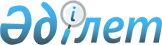 "2019–2021 жылдарға арналған аудандық бюджет туралы" Сырдария аудандық мәслихатының 2018 жылғы 20 желтоқсандағы №253 шешіміне өзгерістер енгізу туралы
					
			Мерзімі біткен
			
			
		
					Қызылорда облысы Сырдария аудандық мәслихатының 2019 жылғы 18 желтоқсандағы № 357 шешімі. Қызылорда облысының Әділет департаментінде 2019 жылғы 19 желтоқсанда № 7031 болып тіркелді. Мерзімі біткендіктен қолданыс тоқтатылды
      "Қазақстан Республикасының Бюджет кодексi" Қазақстан Республикасының 2008 жылғы 4 желтоқсандағы Кодексiнің 109-бабына және "Қазақстан Республикасындағы жергiлiктi мемлекеттiк басқару және өзiн-өзi басқару туралы" Қазақстан Республикасының 2001 жылғы 23 қаңтардағы Заңының 6-бабының 1-тармағының 1) тармақшасына сәйкес Сырдария аудандық мәслихаты ШЕШІМ ҚАБЫЛДАДЫ:
      1. "2019 – 2021 жылдарға арналған аудандық бюджет туралы" Сырдария аудандық мәслихатының 2018 жылғы 20 желтоқсандағы № 253 шешіміне (нормативтік құқықтық актілерді мемлекеттік тіркеу Тізілімінде 6597 нөмірімен тіркелген, 2019 жылғы 09 қаңтарда Қазақстан Республикасы нормативтік құқықтық актілерінің эталондық бақылау банкінде жарияланған) мынадай өзгерістер енгізілсін:
      1-тармақ жаңа редакцияда жазылсын:
      "1. 2019 – 2021 жылдарға арналған аудандық бюджет тиісінше 1, 2 және 3 қосымшаларға сәйкес, оның ішінде 2019 жылға мынадай көлемдерде бекітілсін:
      1) кірістер – 10428027,3 мың теңге, оның ішінде:
      салықтық түсімдер – 4613428,3 мың теңге;
      салықтық емес түсімдер – 9295 мың теңге;
      негізгі капиталды сатудан түсетін түсімдер – 21891 мың теңге;
      трансферттер түсімі – 5783413 мың теңге;
      2) шығындар – 10600475,5 мың теңге;
      3) таза бюджеттік кредиттеу – 119305,4 мың теңге;
      бюджеттік кредиттер – 200737,4 мың теңге;
      бюджеттік кредиттерді өтеу – 81432 мың теңге;
      4) қаржы активтерімен операциялар бойынша сальдо – 0;
      қаржы активтерін сатып алу – 0;
      мемлекеттің қаржы активтерін сатудан түсетін түсімдер – 0;
      5) бюджет тапшылығы – - 291753,6 мың теңге;
      6) бюджет тапшылығын қаржыландыру – 291753,6 мың теңге;
      қарыздар түсімі – 200737,4 мың теңге;
      қарыздарды өтеу – 81432 мың теңге;
      бюджет қаражатының пайдаланылатын қалдықтары – 172448,2 мың теңге.".
      Аталған шешімнің 1 және 5-қосымшалары осы шешімнің 1 және 2-қосымшаларына сәйкес жаңа редакцияда жазылсын.
      2. Осы шешім 2019 жылғы 1 қаңтардан бастап қолданысқа енгізіледі және ресми жариялануға жатады. 2019 жылға арналған аудандық бюджет 2019 жылға ауылдық округі әкімдері аппараттарының бюджеттік бағдарламаларының тізбесі
      Кестенін жалғасы
					© 2012. Қазақстан Республикасы Әділет министрлігінің «Қазақстан Республикасының Заңнама және құқықтық ақпарат институты» ШЖҚ РМК
				
      Сырдария аудандық мәслихатысессиясының төрағасы

Е. Жақып

      Сырдария аудандықмәслихат хатшысы

Е. Әжікенов
Сырдария аудандық мәслихатының 2019 жылғы 18 желтоқсаны №357 шешіміне 1-қосымшаСырдария аудандық мәслихаттың 2018 жылғы 20 желтоқсандағы №253 шешіміне 1-қосымша
Санаты 
Санаты 
Санаты 
Санаты 
Сомасы, мың теңге
Сыныбы 
Сыныбы 
Сыныбы 
Сомасы, мың теңге
Кіші сыныбы 
Кіші сыныбы 
Сомасы, мың теңге
Атауы
Сомасы, мың теңге
1. КІРІСТЕР 
10428027,3
1
Салықтық түсімдер
4613428,3
01
Табыс салығы
158017
2
Жеке табыс салығы
158017
03
Әлеуметтік салық
141660
1
Әлеуметтік салық
141660
04
Меншікке салынатын салықтар
4260883,3
1
Мүлікке салынатын салықтар
4238437,3
3
Жер салығы
858
4
Көлік кұралдарына салынатын салық
20903
5
Біріңғай жер салығы
685
05
Тауарларға, жұмыстарға және қызметтер көрсетуге салынатын iшкi салықтар
49588
2
Акциздер
2902
3
Табиғи және басқа да ресурстарды пайдаланғаны үшiн түсетiн түсiмдер
44875
4
Кәсiпкерлiк және кәсiби қызметтi жүргiзгенi үшiн алынатын алымдар
1811
08
Заңдық мәнді іс-әрекеттерді жасағаны және (немесе) оған уәкілеттігі бар мемлекеттік органдар немесе лауазымды адамдар құжаттар бергені үшін алынатын міндетті төлемдер
3280
1
Мемлекеттік баж
3280
2
Салықтық емес түсімдер
9295
01
Мемлекеттік меншіктен түсетін кірістер
6313
5
Мемлекет меншігіндегі мүлікті жалға беруден түсетін кірістер
6251
7
Мемлекеттік бюджеттен берілген кредиттер бойынша сыйақылар
62
06
Басқа да салықтық емес түсімдер
2982
1
Басқа да салықтық емес түсімдер
2982
3
Негізгі капиталды сатудан түсетін түсімдер
21891
01
Мемлекеттік мекемелерге бекітілген мемлекеттік мүлікті сату
3945
1
Мемлекеттік мекемелерге бекітілген мемлекеттік мүлікті сату
3945
03
Жерді және материалдық емес активтерді сату
17946
1
Жерді сату
7587
2
Материалдық емес активтерді сату 
10359
4
Трансферттер түсімі
5783413
02
Мемлекеттiк басқарудың жоғары тұрған органдарынан түсетiн трансферттер
5783413
2
Облыстық бюджеттен түсетiн трансферттер
5783413
Функционалдық топ 
Функционалдық топ 
Функционалдық топ 
Функционалдық топ 
Бюджеттік бағдарламалардың әкiмшiсi
Бюджеттік бағдарламалардың әкiмшiсi
Бюджеттік бағдарламалардың әкiмшiсi
Бағдарлама
Бағдарлама
Атауы
2. ШЫҒЫНДАР
10600475,5
01
Жалпы сипаттағы мемлекеттiк қызметтер
553354,6
112
Аудан (облыстық маңызы бар қала) мәслихатының аппараты
46801,4
001
Аудан (облыстық маңызы бар қала) мәслихатының қызметін қамтамасыз ету жөніндегі қызметтер
46566,4
003
Мемлекеттік органның күрделі шығыстары
235
122
Аудан (облыстық маңызы бар қала) әкімінің аппараты
144497,8
001
Аудан (облыстық маңызы бар қала) әкімінің қызметін қамтамасыз ету жөніндегі қызметтер
142280,8
003
Мемлекеттік органның күрделі шығыстары
2217
123
Қаладағы аудан, аудандық маңызы бар қала, кент, ауыл, ауылдық округ әкімінің аппараты
134253
001
Қаладағы аудан, аудандық маңызы бар қаланың, кент, ауыл, ауылдық округ әкімінің қызметін қамтамасыз ету жөніндегі қызметтер
130357,1
022
Мемлекеттік органның күрделі шығыстары
3895,9
452
Ауданның (облыстық маңызы бар қаланың) қаржы бөлімі
27790,8
001
Ауданның (облыстық маңызы бар қаланың) бюджетін орындау және коммуналдық меншігін басқару саласындағы мемлекеттік саясатты іске асыру жөніндегі қызметтер
22919,8
003
Салық салу мақсатында мүлікті бағалауды жүргізу
876
010
Жекешелендіру, коммуналдық меншікті басқару, жекешелендіруден кейінгі қызмет және осыған байланысты дауларды реттеу 
150
113
Жергілікті бюджеттерден берілетін ағымдағы нысаналы трансферттер
3845
805
Ауданның (облыстық маңызы бар қаланың) мемлекеттік сатып алу бөлімі
15306,9
001
Жергілікті деңгейде мемлекеттік сатып алу саласындағы мемлекеттік саясатты іске асыру жөніндегі қызметтер
14710,9
003
Мемлекеттік органның күрделі шығыстары
596
453
Ауданның (облыстық маңызы бар қаланың) экономика және бюджеттік жоспарлау бөлімі
26787,9
001
Экономикалық саясатты, мемлекеттік жоспарлау жүйесін қалыптастыру және дамыту саласындағы мемлекеттік саясатты іске асыру жөніндегі қызметтер
26787,9
458
Ауданның (облыстық маңызы бар қаланың) тұрғын үй-коммуналдық шаруашылығы, жолаушылар көлігі және автомобиль жолдары бөлімі
93512,3
001
Жергілікті деңгейде тұрғын үй-коммуналдық шаруашылығы, жолаушылар көлігі және автомобиль жолдары саласындағы мемлекеттік саясатты іске асыру жөніндегі қызметтер
25474,3
013
Мемлекеттік органның күрделі шығыстары
700
113
Жергілікті бюджеттерден берілетін ағымдағы нысаналы трансферттер
67338
493
Ауданның (облыстық маңызы бар қаланың) кәсіпкерлік, өнеркәсіп және туризм бөлімі 
15077,4
001
Жергілікті деңгейде кәсіпкерлікті, өнеркәсіпті және туризмді дамыту саласындағы мемлекеттік саясатты іске асыру жөніндегі қызметтер
14165,4
003
Мемлекеттік органның күрделі шығыстары
912
801
Ауданның (облыстық маңызы бар қаланың) жұмыспен қамту, әлеуметтік бағдарламалар және азаматтық хал актілерін тіркеу бөлімі
49327,1
001
Жергілікті деңгейде жұмыспен қамту, әлеуметтік бағдарламалар және азаматтық хал актілерін тіркеу саласындағы мемлекеттік саясатты іске асыру жөніндегі қызметтер
43911,2
003
Мемлекеттік органның күрделі шығыстары
1148
032
Ведомстволық бағыныстағы мемлекеттік мекемелер мен ұйымдардың күрделі шығыстары
1165
113
Жергілікті бюджеттерден берілетін ағымдағы нысаналы трансферттер
3102,9
02
Қорғаныс
9836
122
Аудан (облыстық маңызы бар қала) әкімінің аппараты
8973
005
Жалпыға бірдей әскери міндетті атқару шеңберіндегі іс-шаралар
8973
122
Аудан (облыстық маңызы бар қала) әкімінің аппараты
863
006
Аудан (облыстық маңызы бар қала) ауқымындағы төтенше жағдайлардың алдын алу және оларды жою
863
03
Қоғамдық тәртіп, қауіпсіздік, құқықтық, сот, қылмыстық-атқару қызметі
3043
458
Ауданның (облыстық маңызы бар қаланың) тұрғын үй-коммуналдық шаруашылығы, жолаушылар көлігі және автомобиль жолдары бөлімі
3043
021
Елдi мекендерде жол қозғалысы қауiпсiздiгін қамтамасыз ету
3043
04
Бiлiм беру
5047334,6
123
Қаладағы аудан, аудандық маңызы бар қала, кент, ауыл, ауылдық округ әкімінің аппараты
145293
004
Мектепке дейінгі тәрбие мен оқыту ұйымдарының қызметін қамтамасыз ету
133173
041
Мектепке дейінгі білім беру ұйымдарында мемлекеттік білім беру тапсырысын іске асыруға
12120
464
Ауданның (облыстық маңызы бар қаланың) білім бөлімі
139425
040
Мектепке дейінгі білім беру ұйымдарында мемлекеттік білім беру тапсырысын іске асыруға
139425
123
Қаладағы аудан, аудандық маңызы бар қала, кент, ауыл, ауылдық округ әкімінің аппараты
1054
005
Ауылдық жерлерде балаларды мектепке дейін тегін алып баруды және кері алып келуді ұйымдастыру
1054
464
Ауданның (облыстық маңызы бар қаланың) білім бөлімі
4316252
003
Жалпы білім беру
4104092
006
Балаларға қосымша білім беру
212160
465
Ауданның (облыстық маңызы бар қаланың) дене шынықтыру және спорт бөлімі
124843,6
017
Балалар мен жасөспірімдерге спорт бойынша қосымша білім беру
124843,6
464
Ауданның (облыстық маңызы бар қаланың) білім бөлімі
320467
001
Жергілікті деңгейде білім беру саласындағы мемлекеттік саясатты іске асыру жөніндегі қызметтер
36209,7
004
Ауданның (облыстық маңызы бар қаланың) мемлекеттік білім беру мекемелерінде білім беру жүйесін ақпараттандыру
34600
005
Ауданның (облыстық маңызы бар қаланың) мемлекеттік білім беру мекемелері үшін оқулықтар мен оқу-әдiстемелiк кешендерді сатып алу және жеткізу
126990
007
Аудандық (қалалық) ауқымдағы мектеп олимпиадаларын және мектептен тыс іс-шараларды өткiзу
2454
015
Жетім баланы (жетім балаларды) және ата-аналарының қамқорынсыз қалған баланы (балаларды) күтіп-ұстауға қамқоршыларға (қорғаншыларға) ай сайынғы ақшалай қаражат төлемі
6333
029
Балалар мен жасөспірімдердің психикалық денсаулығын зерттеу және халыққа психологиялық-медициналық-педагогикалық консультациялық көмек көрсету
11650
067
Ведомстволық бағыныстағы мемлекеттік мекемелер мен ұйымдардың күрделі шығыстары
10407
068
Халықтың компьютерлік сауаттылығын арттыруды қамтамасыз ету
372
113
Жергілікті бюджеттерден берілетін ағымдағы нысаналы трансферттер
91451,3
06
Әлеуметтiк көмек және әлеуметтiк қамсыздандыру
1240646,9
464
Ауданның (облыстық маңызы бар қаланың) білім бөлімі
2752,6
030
Патронат тәрбиешілерге берілген баланы (балаларды) асырап бағу
2752,6
801
Ауданның (облыстық маңызы бар қаланың) жұмыспен қамту, әлеуметтік бағдарламалар және азаматтық хал актілерін тіркеу бөлімі
742588
010
Мемлекеттік атаулы әлеуметтік қөмек
742588
123
Қаладағы аудан, аудандық маңызы бар қала, кент, ауыл, ауылдық округ әкімінің аппараты
11153
003
Мұқтаж азаматтарға үйінде әлеуметтік көмек көрсету
11153
801
Ауданның (облыстық маңызы бар қаланың) жұмыспен қамту, әлеуметтік бағдарламалар және азаматтық хал актілерін тіркеу бөлімі
466343,1
004
Жұмыспен қамту бағдарламасы
281124,3
006
Ауылдық жерлерде тұратын денсаулық сақтау, білім беру, әлеуметтік қамтамасыз ету, мәдениет, спорт және ветеринар мамандарына отын сатып алуға Қазақстан Республикасының заңнамасына сәйкес әлеуметтік көмек көрсету
25000
007
Тұрғын үйге көмек көрсету
2067
008
1999 жылдың 26 шілдесінде "Отан", "Даңқ" ордендерімен марапатталған, "Халық Қаһарманы" атағын және республиканың құрметті атақтарын алған азаматтарды әлеуметтік қолдау
173
009
Үйден тәрбиеленіп оқытылатын мүгедек балаларды материалдық қамтамасыз ету
3553
011
Жергілікті өкілетті органдардың шешімі бойынша мұқтаж азаматтардың жекелеген топтарына әлеуметтік көмек
56338,6
014
Мұқтаж азаматтарға үйде әлеуметтiк көмек көрсету
5433,2
017
Оңалтудың жеке бағдарламасына сәйкес мұқтаж мүгедектердi мiндеттi гигиеналық құралдармен қамтамасыз ету, қозғалуға қиындығы бар бірінші топтағы мүгедектерге жеке көмекшінің және есту бойынша мүгедектерге қолмен көрсететiн тіл маманының қызметтерін ұсыну
59877
023
Жұмыспен қамту орталықтарының қызметін қамтамасыз ету
32777
801
Ауданның (облыстық маңызы бар қаланың) жұмыспен қамту, әлеуметтік бағдарламалар және азаматтық хал актілерін тіркеу бөлімі
17810,2
018
Жәрдемақыларды және басқа да әлеуметтік төлемдерді есептеу, төлеу мен жеткізу бойынша қызметтерге ақы төлеу
3181,2
050
Қазақстан Республикасында мүгедектердің құқықтарын қамтамасыз етуге және өмір сүру сапасын жақсарту
14629
07
Тұрғын үй - коммуналдық шаруашылық
559827,2
472
Ауданның (облыстық маңызы бар қаланың) құрылыс, сәулет және қала құрылысы бөлімі
508366,7
003
Коммуналдық тұрғын үй қорының тұрғын үйін жобалау және (немесе) салу, реконструкциялау
3513,7
004
Инженерлік-коммуникациялық инфрақұрылымды жобалау, дамыту және (немесе) жайластыру
504853
458
Ауданның (облыстық маңызы бар қаланың) тұрғын үй-коммуналдық шаруашылығы, жолаушылар көлігі және автомобиль жолдары бөлімі
27632
027
Ауданның (облыстық маңызы бар қаланың) коммуналдық меншігіндегі газ жүйелерін қолдануды ұйымдастыру
27632
472
Ауданның (облыстық маңызы бар қаланың) құрылыс, сәулет және қала құрылысы бөлімі
10070
006
Сумен жабдықтау және су бұру жүйесін дамыту
10070
123
Қаладағы аудан, аудандық маңызы бар қала, кент, ауыл, ауылдық округ әкімінің аппараты
12274,9
008
Елді мекендердегі көшелерді жарықтандыру
10591,9
009
Елді мекеннің санитариясын қамтамасыз ету
163
011
Елді мекенді абаттандыру және көгалдандыру
1520
458
Ауданның (облыстық маңызы бар қаланың) тұрғын үй-коммуналдық шаруашылығы, жолаушылар көлігі және автомобиль жолдары бөлімі
1483,6
015
Елді мекендердегі көшелерді жарықтандыру
1483,6
08
Мәдениет, спорт, туризм және ақпараттық кеңістiк
536129,3
123
Қаладағы аудан, аудандық маңызы бар қала, кент, ауыл, ауылдық округ әкімінің аппараты
100346,9
006
Жергілікті деңгейде мәдени-демалыс жұмыстарын қолдау
100346,9
455
Ауданның (облыстық маңызы бар қаланың) мәдениет және тілдерді дамыту бөлімі
107518
003
Мәдени-демалыс жұмысын қолдау
105888
009
Тарихи-мәдени мұра ескерткіштерін сақтауды және оларға қол жетімділікті қамтамасыз ету
1630
123
Қаладағы аудан, аудандық маңызы бар қала, кент, ауыл, ауылдық округ әкімінің аппараты
380
028
Жергілікті деңгейде дене шынықтыру – сауықтыру және спорттық іс-шараларды іске асыру
380
465
Ауданның (облыстық маңызы бар қаланың) дене шынықтыру және спорт бөлімі
119954,1
001
Жергілікті деңгейде дене шынықтыру және спорт саласындағы мемлекеттік саясатты іске асыру жөніндегі қызметтер
36542
004
Мемлекеттік органның күрделі шығыстары
2756
005
Ұлттық және бұқаралық спорт түрлерін дамыту
7980
006
Аудандық (облыстық маңызы бар қалалық) деңгейде спорттық жарыстар өткiзу
15443
007
Әртүрлi спорт түрлерi бойынша аудан (облыстық маңызы бар қала) құрама командаларының мүшелерiн дайындау және олардың облыстық спорт жарыстарына қатысуы
56545,1
032
Ведомстволық бағыныстағы мемлекеттік мекемелер мен ұйымдардың күрделі шығыстары
688
472
Ауданның (облыстық маңызы бар қаланың) құрылыс, сәулет және қала құрылысы бөлімі
5947
008
Спорт объектілерін дамыту
5947
455
Ауданның (облыстық маңызы бар қаланың) мәдениет және тілдерді дамыту бөлімі
82339
006
Аудандық (қалалық) кiтапханалардың жұмыс iстеуi
81708
007
Мемлекеттік тілді және Қазақстан халықтарының басқа да тілдерін дамыту
631
456
Ауданның (облыстық маңызы бар қаланың) ішкі саясат бөлімі
7891
002
Мемлекеттік ақпараттық саясат жүргізу жөніндегі қызметтер
7891
455
Ауданның (облыстық маңызы бар қаланың) мәдениет және тілдерді дамыту бөлімі
30907,9
001
Жергілікті деңгейде тілдерді және мәдениетті дамыту саласындағы мемлекеттік саясатты іске асыру жөніндегі қызметтер
16671,9
032
Ведомстволық бағыныстағы мемлекеттік мекемелер мен ұйымдардың күрделі шығыстары
4047
113
Жергілікті бюджеттерден берілетін ағымдағы нысаналы трансферттер
10189
456
Ауданның (облыстық маңызы бар қаланың) ішкі саясат бөлімі
80845,4
001
Жергілікті деңгейде ақпарат, мемлекеттілікті нығайту және азаматтардың әлеуметтік сенімділігін қалыптастыру саласында мемлекеттік саясатты іске асыру жөніндегі қызметтер
53171
003
Жастар саясаты саласында іс-шараларды іске асыру
15977,4
006
Мемлекеттік органның күрделі шығыстары
11697
10
Ауыл, су, орман, балық шаруашылығы, ерекше қорғалатын табиғи аумақтар, қоршаған ортаны және жануарлар дүниесін қорғау, жер қатынастары
308835,8
462
Ауданның (облыстық маңызы бар қаланың) ауыл шаруашылығы бөлімі
89550,5
001
Жергілікті деңгейде ауыл шаруашылығы саласындағы мемлекеттік саясатты іске асыру жөніндегі қызметтер
89550,5
473
Ауданның (облыстық маңызы бар қаланың) ветеринария бөлімі
107998,7
001
Жергілікті деңгейде ветеринария саласындағы мемлекеттік саясатты іске асыру жөніндегі қызметтер
26000,7
007
Қаңғыбас иттер мен мысықтарды аулауды және жоюды ұйымдастыру
2000
008
Алып қойылатын және жойылатын ауру жануарлардың, жануарлардан алынатын өнімдер мен шикізаттың құнын иелеріне өтеу
47
009
Жануарлардың энзоотиялық аурулары бойынша ветеринариялық іс-шараларды жүргізу
5289
010
Ауыл шаруашылығы жануарларын сәйкестендіру жөніндегі іс-шараларды өткізу
1302
011
Эпизоотияға қарсы іс - шаралар жүргізу
72750
032
Ведомстволық бағыныстағы мемлекеттік мекемелер мен ұйымдардың күрделі шығыстары
610
463
Ауданның (облыстық маңызы бар қаланың) жер қатынастары бөлімі
43217,8
001
Аудан (облыстық маңызы бар қала) аумағында жер қатынастарын реттеу саласындағы мемлекеттік саясатты іске асыру жөніндегі қызметтер
37461,8
007
Мемлекеттік органның күрделі шығыстары
512
113
Жергілікті бюджеттерден берілетін ағымдағы нысаналы трансферттер
5244
462
Ауданның (облыстық маңызы бар қаланың) ауыл шаруашылығы бөлімі
68068,8
099
Мамандардың әлеуметтік көмек көрсетуі жөніндегі шараларды іске асыру
68068,8
11
Өнеркәсіп, сәулет, қала құрылысы және құрылыс қызметі
26397,9
472
Ауданның (облыстық маңызы бар қаланың) құрылыс, сәулет және қала құрылысы бөлімі
26397,9
001
Жергілікті деңгейде құрылыс, сәулет және қала құрылысы саласындағы мемлекеттік саясатты іске асыру жөніндегі қызметтер
25542,9
015
Мемлекеттік органның күрделі шығыстары
855
12
Көлiк және коммуникация
750875,5
123
Қаладағы аудан, аудандық маңызы бар қала, кент, ауыл, ауылдық округ әкімінің аппараты
189
045
Елді-мекендер көшелеріндегі автомобиль жолдарын күрделі және орташа жөндеу
189
458
Ауданның (облыстық маңызы бар қаланың) тұрғын үй-коммуналдық шаруашылығы, жолаушылар көлігі және автомобиль жолдары бөлімі
750686,5
022
Көлік инфрақұрылымын дамыту
65439,1
023
Автомобиль жолдарының жұмыс істеуін қамтамасыз ету
8623,4
045
Аудандық маңызы бар автомобиль жолдарын және елді-мекендердің көшелерін күрделі және орташа жөндеу
70509
051
Көлiк инфрақұрылымының басым жобаларын іске асыру
601715
024
Кентiшiлiк (қалаiшiлiк), қала маңындағы ауданiшiлiк қоғамдық жолаушылар тасымалдарын ұйымдастыру
4400
13
Басқалар
207497,1
493
Ауданның (облыстық маңызы бар қаланың) кәсіпкерлік, өнеркәсіп және туризм бөлімі 
278
006
Кәсіпкерлік қызметті қолдау
278
452
Ауданның (облыстық маңызы бар қаланың) қаржы бөлімі
207219,1
012
Ауданның (облыстық маңызы бар қаланың) жергілікті атқарушы органының резерві
7830
026
Аудандық маңызы бар қала, ауыл, кент, ауылдық округ бюджеттеріне азаматтық қызметшілердің жекелеген санаттарының, мемлекеттік бюджет қаражаты есебінен ұсталатын ұйымдар қызметкерлерінің, қазыналық кәсіпорындар қызметкерлерінің жалақысын көтеруге берілетін ағымдағы нысаналы трансферттер
188225,1
066
Аудандық маңызы бар қала, ауыл, кент, ауылдық округ бюджеттеріне мемлекеттік әкімшілік қызметшілердің жекелеген санаттарының жалақысын көтеруге берілетін ағымдағы нысаналы трансферттерқызметкерлерінің, қазыналық кәсіпорындар қызметкерлерінің жалақысын көтеруге берілетін ағымдағы нысаналы трансферттер
11164
14
Борышқа қызмет көрсету
102
452
Ауданның (облыстық маңызы бар қаланың) қаржы бөлімі
102
013
Жергілікті атқарушы органдардың облыстық бюджеттен қарыздар бойынша сыйақылар мен өзге де төлемдерді төлеу бойынша борышына қызмет көрсету
102
15
Трансферттер
1356595,6
452
Ауданның (облыстық маңызы бар қаланың) қаржы бөлімі
1356595,6
006
Пайдаланылмаған (толық пайдаланылмаған) нысаналы трансферттерді қайтару
28,6
024
Заңнаманы өзгертуге байланысты жоғары тұрған бюджеттің шығындарын өтеуге төменгі тұрған бюджеттен ағымдағы нысаналы трансферттер
289595
038
Субвенциялар
1058314
051
Жергілікті өзін-өзі басқару органдарына берілетін трансферттер
8658
3. Таза бюджеттік кредиттеу
119305,4
Бюджеттік кредиттер
200737,4
10
Ауыл, су, орман, балық шаруашылығы, ерекше қорғалатын табиғи аумақтар, қоршаған ортаны және жануарлар дүниесін қорғау, жер қатынастары
200737,4
462
Ауданның (облыстық маңызы бар қаланың) ауыл шаруашылығы бөлімі
200737,4
462
008
Мамандарды әлеуметтік қолдау шараларын іске асыру үшін бюджеттік кредиттер
200737,4
5
Бюджеттік кредиттерді өтеу
81432
01
Бюджеттік кредиттерді өтеу
81432
1
Мемлекеттік бюджеттен берілген бюджеттік кредиттерді өтеу
81432
4. Қаржы активтерімен операциялар бойынша сальдо
Қаржы активтерін сатып алу
Мемлекеттің қаржы активтерін сатудан түсетін түсімдер
5. Бюджет тапшылығы (профициті)
-291753,6
6. Бюджет тапшылығын қаржыландыру (профицитін пайдалану)
291753,6
7
Қарыздар түсімі
200737,4
01
Мемлекеттік ішкі қарыздар
200737,4
2
Қарыздар алу келісім - шарттары
200737,4
16
Қарыздарды өтеу
81432
452
Ауданның (облыстық маңызы бар қаланың) қаржы бөлімі
81432
452
008
Жергілікті атқарушы органның жоғары тұрған бюджет алдындағы борышын өтеу
81432
8
Бюджет қаражаттарының пайдаланылатын қалдықтары
172448,2
01
Бюджет қаражаты қалдықтары
172448,2
1
Бюджет қаражатының бос қалдықтары
172448,2Сырдария аудандық мәслихатының 2019 жылғы 18 желтоқсаны №357 шешіміне 2-қосымшаСырдария аудандық мәслихаттың 2018 жылғы 20 желтоқсандағы №253 шешіміне 5-қосымша
Қаладағы аудан, аудандық маңызы бар қаланың, кент, ауыл, ауылдық округ әкімінің қызметін қамтамасыз ету жөніндегі қызметтер
Мемлекеттік органның күрделі шығыстары
Мектепке дейінгі тәрбие мен оқыту ұйымдарының қызметін қамтамасыз ету
Мектепке дейінгі білім беру ұйымдарында мемлекеттік білім беру тапсырысын іске асыруға
Ауылдық жерлерде балаларды мектепке дейін тегін алып баруды және кері алып келуді ұйымдастыру
"Сәкен Сейфуллин ауылдық округі әкімінің аппараты" коммуналдық мемлекеттік мекемесі
22977,4
795,8
34089
12120
"Іңкәрдария ауылдық округі әкімінің аппараты" коммуналдық мемлекеттік мекемесі
17918
429,7
1054
"Асқар Тоқмағанбетов ауылдық округі әкімінің аппараты" коммуналдық мемлекеттік мекемесі
24882,4
420,6
42522
"Қалжан ахун ауылдық округі әкімінің аппараты" коммуналдық мемлекеттік мекемесі
19697,9
471
36272
"Айдарлы ауылдық округі әкімінің аппараты" коммуналдық мемлекеттік мекемесі
23812
438
20290
"Жетікөл ауылдық округі әкімінің аппараты" коммуналдық мемлекеттік мекемесі
21069,4
1340,8
ЖИЫНЫ 
130357,1
3895,9
133173
12120
1054
Мұқтаж азаматтарға үйінде әлеуметтік көмек көрсету
Елді мекендердегі көшелерді жарықтандыру
Елді мекеннің санитариясын қамтамасыз ету
Елді мекенді абаттандыру және көгалдандыру
Жергілікті деңгейде мәдени-демалыс жұмыстарын қолдау
Жергілікті деңгейде дене шынықтыру – сауықтыру және спорттық іс-шараларды іске асыру
Елді-мекендер көшелеріндегі автомобиль жолдарын күрделі және орташа жөндеу
БАРЛЫҒЫ
2860
1602
17157,6
90
91691,8
904
1450
163
331
17312,8
100
39662,5
3477
1656
688
13700,9
87346,9
1038
3230,4
501
17412,6
90
189
78901,9
1906
1239
21880,6
69565,6
968
1414,5
12882,4
100
37775,1
11153
10591,9
163
1520
100346,9
380
189
404943,8